Major Isn’t Destiny: Lindsay Kramer ’12, Alumni Spotlight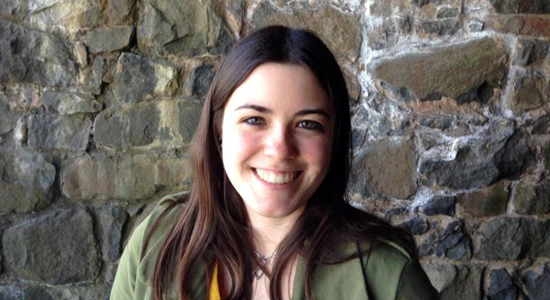 My Co-op, [supervised by my faculty advisor] Dr. Rita Jacobs, was the most influential course I took at Montclair State. I didn’t have a clear vision of what I’d be qualified to do upon graduating. My experience opened my eyes to a category of opportunities that are available for students with writing and communication skills.Lindsay Kramer, 2012 Montclair State Alum Web Services Assistant, University Communications, Montclair State University Lindsay was an English Major with a Creative Writing concentration while studying at Montclair State University. She found the career opportunities available to English graduates to be unclear, until she embarked on a Cooperative Education experience that opened her eyes to new horizons. During her senior year, Lindsay landed a Co-op with Montclair State University Communications, working with the Director of Media Relations, and later with the Web Services team as they worked to launch a new website. Her Co-op led to a full-time position and she is now a Web Services Assistant in University Communications. Lindsay describes the mission of her team, “University Communications is all about being a liaison between Montclair State and the world, putting out clear messaging that defines who we are, what we do and how we can provide students with a rich, yet affordable education.” A typical day in Web Services is part website construction, and part maintenance, as her team completes the process of moving Montclair State University’s entire website to the new content management system. She builds and edits pages, works with a variety of departments, and ensures that things are up-to-date. Lindsay’s story illustrates our point: major does not necessarily dictate career path or success. “The best work-related advice I’ve ever received is to advocate for myself. Take an active role in your career, rather than sitting by and letting things happen. It’s your future, so build a solid foundation, and lovingly maintain it.”  Best of luck to Lindsay as she continues to grow in her profession. For more information on the Montclair State Cooperative Education program and how to become involved, please visit The Center for Career Services and Cooperative Education at www.montclair.edu/career-services. By Lauren Biondi Communications CoordinatorThe Center for Career Services and Cooperative Education Montclair State University 